Aztec, Maya, and Incan WebQuest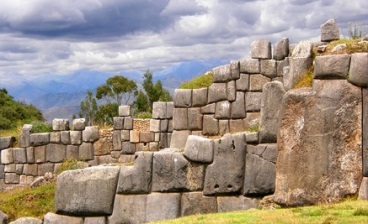 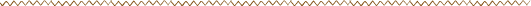 Name______________________________________Date___________ Period___Begin your webquest here...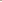 Geography:  On the map provided…Identify where the Incan, Mayan, and Aztec civilizations were located. Label them on the map!http://www.classzone.com/net_explorations/U4/U4_article1.cfm https://www.hstry.co/timelines/aztec-inca-mayaIn what modern countries would you have found these civilizations? Label them on the map!http://www.worldatlas.com/webimage/countrys/nalargez.htm  (Maya and Aztec)http://www.worldatlas.com/webimage/countrys/salargez.htm  (Inca)Religions:Were these empires polytheistic or monotheistic?  Name at least one god from each civilization.  What they were the god of? http://mayaincaaztec.comAztec-_______________________________________________________________________Maya- _______________________________________________________________________Inca-  _______________________________________________________________________Why were the pyramids of the Maya, Aztec, and Inca built? What happened at each of the temples?http://www.history.com/topics/ancient-history/pyramids-in-latin-america Maya- ________________________________________________________________________	Aztec-_________________________________________________________________________Inca-Aztecs:  http://www.livescience.com/34660-tenochtitlan.html   Click on a few of the links to help find your answers.What was the name of the Aztec capital/main city?___________________________________________________             ___________________________________________________________________________________________Why did they build it where they did? ______________________________________________________________             ____________________________________________________________________________________________Aztec Calendar- http://www.class.uh.edu/courses/engl3396/jtchris2/calendar.htm How many calendars and months did the Aztecs have?  Explain each calendar ______________________            ____________________________________________________________________________________________How is their calendar alike and different from ours? ____________________________________________            ____________________________________________________________________________________________Mayas:  Calendar- http://www.webexhibits.org/calendars/calendar-mayan.htmlDiscuss the Maya calendars. How accurate were they? _________________________________________          _____________________________________________________________________________________________Incas:  http://www.history.com/this-day-in-history/pizarro-traps-incan-emperor-atahualpa Who was Atahualpa? __________________________________________________________________________        ______________________________________________________________________________________________Who was Francisco Pizarro and how did he help bring about the end of the Incan civilization? _________________       _______________________________________________________________________________________________Technology-Why were Inca roads so impressive?  http://www.pbs.org/wgbh/nova/ancient/lost-inca-empire.html          ______________________________________________________________________________________________Did Incans write and keep records? http://archaeology.about.com/od/americanancientwriting/a/quipu.htm           _____________________________________________________________________________________________What is Macchu Pichu and who “found it”?  http://www.pbs.org/wgbh/nova/ancient/lost-inca-empire.html           _____________________________________________________________________________________________